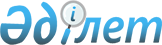 О внесении изменений в решение Каратальского районного маслихата от 28 декабря 2022 года № 40-102 "О бюджете Каратальского района на 2023-2025 годыРешение Каратальского районного маслихата области Жетісу от 21 апреля 2023 года № 3-17
      Маслихат Каратальского района РЕШИЛ: 
      1. Внести в решение Каратальского районного маслихата "О бюджете Каратальского района на 2023-2025 годы" от 28 декабря 2022 года № 40-102 (зарегистрировано в Реестре государственной регистрации нормативных правовых актов под № 177022) следующие изменения:
      пункт 1 изложить в новой редакции: 
       "1. Утвердить районный бюджет на 2023-2025 годы согласно приложениям 1, 2 и 3 к настоящему решению соответственно, в том числе на 2023 год в следующих объемах:
      1) доходы 9 202 236 тысяч тенге, в том числе: 
      налоговые поступления 246 999 тысяч тенге; 
      неналоговые поступления 25 634 тысячи тенге; 
      поступления от продажи основного капитала 198 856 тысяч тенге; 
      поступления трансфертов 8 730 747 тысяч тенге; 
      2) затраты 9 783 454 тысячи тенге; 
      3) чистое бюджетное кредитование 18 572 тысячи тенге, в том числе:
      бюджетные кредиты 51 750 тысяч тенге; 
      погашение бюджетных кредитов 33 178 тысяч тенге; 
      4) сальдо по операциям с финансовыми активами 0 тенге, в том числе: 
      приобретение финансовых активов 0 тенге; 
      поступления от продажи финансовых активов государства 0 тенге; 
      5) дефицит (профицит) бюджета (-) 599 790 тысяч тенге; 
      6) финансирование дефицита (использование профицита) бюджета 599 790 тысяч тенге, в том числе:
      поступление займов 433 174 тысячи тенге; 
      погашение займов 33 179 тысяч тенге; 
      используемые остатки бюджетных средств 199 795 тысяч тенге".
      приложение 1 к указанному решению изложить в новой редакции согласно приложению к настоящему решению.
      2. Настоящее решение вводится в действие с 1 января 2023 года. Районный бюджет на 2023 год
					© 2012. РГП на ПХВ «Институт законодательства и правовой информации Республики Казахстан» Министерства юстиции Республики Казахстан
				
      Председатель Каратальского районного маслихата 

М. Акимжанов
Приложение 1 к решению Каратальского районного маслихата от 21 апреля 2023 года № 3-17Приложение 1 к решению Каратальского районного маслихата от "28" декабря 2022 года № 40-102
Категория 
Категория 
Категория 
Категория 
Сумма (тысяч тенге)
Класс
Класс
Наименование 
Сумма (тысяч тенге)
Подкласс
Подкласс
Сумма (тысяч тенге)
1. Доходы
9202236
1
Налоговые поступления
246999
01
Подоходный налог
78433
1
Корпоративный подоходный налог
78433
04
Hалоги на собственность
141002
1
Hалоги на имущество
139256
5
Единый земельный налог 
1746
05
Внутренние налоги на товары, работы и услуги
19384
2
Акцизы
3839
4
Сборы за ведение предпринимательской и профессиональной деятельности
15545
08
Обязательные платежи, взимаемые за совершение юридически значимых действий и (или) выдачу документов уполномоченными на то государственными органами или должностными лицами 
8180
1
Государственная пошлина
8180
2
Неналоговые поступления
25634
01
Доходы от государственной собственности
14634
5
Доходы от аренды имущества, находящегося в государственной собственности 
14600
7
Вознаграждения по кредитам, выданным из государственного бюджета
34
06
Прочие неналоговые поступления
11000
1
Прочие неналоговые поступления
11000
3
Поступления от продажи основного капитала
198856
01
Продажа государственного имущества, закрепленного за государственными учреждениями
3126
1
Продажа государственного имущества, закрепленного за государственными учреждениями
3126
03
Продажа земли и нематериальных активов
195730
1
Продажа земли
195678
2
Продажа нематериальных активов
52
4
Поступления трансфертов 
8730747
01
Трансферты из нижестоящих органов государственного управления
128
03
Трансферты из бюджетов городов районного значения, сел, поселков, сельских округов
128
02
Трансферты из вышестоящих органов государственного управления
8730619
2
Трансферты из областного бюджета
8730619
Функциональная группа
Функциональная группа
Функциональная группа
Функциональная группа
Функциональная группа
Сумма (тысяч тенге)
Функциональная подгруппа
Функциональная подгруппа
Функциональная подгруппа
Функциональная подгруппа
Сумма (тысяч тенге)
Администратор бюджетных программ
Администратор бюджетных программ
Администратор бюджетных программ
Сумма (тысяч тенге)
Программа
Наименование
Сумма (тысяч тенге)
2. Затраты
9783454
1
Государственные услуги общего характера 
895229
1
Представительные, исполнительные и другие органы, выполняющие общие функции государственного управления
719066
112
Аппарат маслихата района (города областного значения)
44988
001
Услуги по обеспечению деятельности маслихата района (города областного значения)
44988
122
Аппарат акима района (города областного значения)
674078
001
Услуги по обеспечению деятельности акима района (города областного значения)
195054
003
Капитальные расходы государственного органа
476000
113
Целевые текущие трансферты нижестоящим бюджетам
3024
2
Финансовая деятельность
4600
459
Отдел экономики и финансов района (города областного значения)
4600
003
Проведение оценки имущества в целях налогообложения
1634
010
Приватизация, управление коммунальным имуществом, постприватизационная деятельность и регулирование споров, связанных с этим
2966
9
Прочие государственные услуги общего характера
171563
459
Отдел экономики и финансов района (города областного значения)
45807
001
Услуги по реализации государственной политики в области формирования и развития экономической политики, государственного планирования, исполнения бюджета и управления коммунальной собственностью района (города областного значения)
45807
492
Отдел жилищно-коммунального хозяйства, пассажирского транспорта, автомобильных дорог и жилищной инспекции района (города областного значения)
72636
001
Услуги по реализации государственной политики на местном уровне в области жилищно-коммунального хозяйства, пассажирского транспорта, автомобильных дорог и жилищной инспекции
49329
013
Капитальные расходы государственного органа
21207
113
Целевые текущие трансферты нижестоящим бюджетам
2100
801
Отдел занятости, социальных программ и регистрации актов гражданского состояния района (города областного значения)
53120
001
Услуги по реализации государственной политики на местном уровне в сфере занятости, социальных программ и регистрации актов гражданского состояния 
53120
2
Оборона
24815
1
Военные нужды
16302
122
Аппарат акима района (города областного значения)
16302
005
Мероприятия в рамках исполнения всеобщей воинской обязанности
16302
2
Организация работы по чрезвычайным ситуациям
8513
122
Аппарат акима района (города областного значения)
8513
007
Мероприятия по профилактике и тушению степных пожаров районного (городского) масштаба, а также пожаров в населенных пунктах, в которых не созданы органы государственной противопожарной службы
8513
3
Общественный порядок, безопасность, правовая, судебная, уголовно-исполнительная деятельность
11133
9
Прочие услуги в области общественного порядка и безопасности
11133
492
Отдел жилищно-коммунального хозяйства, пассажирского транспорта, автомобильных дорог и жилищной инспекции района (города областного значения)
11133
021
Обеспечение безопасности дорожного движения в населенных пунктах
11133
6
Социальная помощь и социальное обеспечение
1874140
1
Социальное обеспечение
713866
801
Отдел занятости, социальных программ и регистрации актов гражданского состояния района (города областного значения)
713866
010
Государственная адресная социальная помощь
713866
2
Социальная помощь
1112877
801
Отдел занятости, социальных программ и регистрации актов гражданского состояния района (города областного значения)
1112877
004
Программа занятости
639594
006
Оказание социальной помощи на приобретение топлива специалистам здравоохранения, образования, социального обеспечения, культуры, спорта и ветеринарии в сельской местности в соответствии с законодательством Республики Казахстан
15077
007
Оказание жилищной помощи
883
009
Материальное обеспечение детей-инвалидов, воспитывающихся и обучающихся на дому
13248
011
Социальная помощь отдельным категориям нуждающихся граждан по решениям местных представительных органов
42311
014
Оказание социальной помощи нуждающимся гражданам на дому
117381
017
Обеспечение нуждающихся инвалидов обязательными гигиеническими средствами и предоставление услуг специалистами жестового языка, индивидуальными помощниками в соответствии с индивидуальной программой реабилитации инвалида
218511
023
Обеспечение деятельности центров занятости населения
65872
9
Прочие услуги в области социальной помощи и социального обеспечения
47397
801
Отдел занятости, социальных программ и регистрации актов гражданского состояния района (города областного значения)
42397
018
Оплата услуг по зачислению, выплате и доставке пособий и других социальных выплат
14116
050
Обеспечение прав и улучшение качества жизни инвалидов в Республике Казахстан
28281
492
Отдел жилищно-коммунального хозяйства, пассажирского транспорта, автомобильных дорог и жилищной инспекции района (города областного значения)
5000
094
Предоставление жилищных сертификатов как социальная помощь
5000
7
Жилищно-коммунальное хозяйство
1868431
1
Жилищное хозяйство
1299417
472
Отдел строительства, архитектуры и градостроительства района (города областного значения)
623246
003
Проектирование и (или) строительство, реконструкция жилья коммунального жилищного фонда
540928
004
Проектирование, развитие и (или) обустройство инженерно-коммуникационной инфраструктуры
82318
492
Отдел жилищно-коммунального хозяйства, пассажирского транспорта, автомобильных дорог и жилищной инспекции района (города областного значения)
676171
003
Организация сохранения государственного жилищного фонда
606171
004
Обеспечение жильем отдельных категорий граждан 
70000
2
Коммунальное хозяйство
356849
492
Отдел жилищно-коммунального хозяйства, пассажирского транспорта, автомобильных дорог и жилищной инспекции района (города областного значения)
356849
012
Функционирование системы водоснабжения и водоотведения
19936
026
Организация эксплуатации тепловых сетей, находящихся в коммунальной собственности районов (городов областного значения)
18529
029
Развитие системы водоснабжения и водоотведения
318384
3
Благоустройство населенных пунктов
212165
492
Отдел жилищно-коммунального хозяйства, пассажирского транспорта, автомобильных дорог и жилищной инспекции района (города областного значения)
212165
018
Благоустройство и озеленение населенных пунктов
212165
8
Культура, спорт, туризм и информационное пространство
1249026
1
Деятельность в области культуры
1086742
472
Отдел строительства, архитектуры и градостроительства района (города областного значения)
989508
011
Развитие объектов культуры
989508
819
Отдел внутренней политики, культуры, развития языков и спорта района (города областного значения)
97234
009
Поддержка культурно-досуговой работы
97234
2
Спорт
27594
819
Отдел внутренней политики, культуры, развития языков и спорта района (города областного значения)
27594
014
Проведение спортивных соревнований на районном (города областного значения) уровне
20638
015
Подготовка и участие членов сборных команд района (города областного значения) по различным видам спорта на областных спортивных соревнованиях
6956
3
Информационное пространство
82247
819
Отдел внутренней политики, культуры, развития языков и спорта района (города областного значения)
82247
005
Услуги по проведению государственной информационной политики
14040
007
Функционирование районных (городских) библиотек
66980
008
Развитие государственного языка и других языков народа
1227
9
Прочие услуги по организации культуры, спорта, туризма и информационного пространства
52443
819
Отдел внутренней политики, культуры, развития языков и спорта района (города областного значения)
52443
001
Услуги по реализации государственной политики на местном уровне в области внутренней политики, культуры, развития языков и спорта
39978
032
Капитальные расходы подведомственных государственных учреждений и организаций 
12465
10
Сельское, водное, лесное, рыбное хозяйство, особо охраняемые природные территории, охрана окружающей среды и животного мира, земельные отношения
177093
1
Сельское хозяйство
43517
477
Отдел сельского хозяйства и земельных отношений района (города областного значения)
43517
001
Услуги по реализации государственной политики на местном уровне в сфере сельского хозяйства и земельных отношений
43517
6
Земельные отношения
112873
477
Отдел сельского хозяйства и земельных отношений района (города областного значения)
112873
011
Землеустройство, проводимое при установлении границ районов, городов областного значения, районного значения, сельских округов, поселков, сел
112873
9
Прочие услуги в области сельского, водного, лесного, рыбного хозяйства, охраны окружающей среды и земельных отношений
20703
459
Отдел экономики и финансов района (города областного значения)
20703
099
Реализация мер по оказанию социальной поддержки специалистов
20703
11
Промышленность, архитектурная, градостроительная и строительная деятельность
31108
2
Архитектурная, градостроительная и строительная деятельность
31108
472
Отдел строительства, архитектуры и градостроительства района (города областного значения)
31108
001
Услуги по реализации государственной политики в области строительства, архитектуры и градостроительства на местном уровне
31108
12
Транспорт и коммуникации
870531
1
Автомобильный транспорт
833431
492
Отдел жилищно-коммунального хозяйства, пассажирского транспорта, автомобильных дорог и жилищной инспекции района (города областного значения)
833431
023
Обеспечение функционирования автомобильных дорог
150070
045
Капитальный и средний ремонт автомобильных дорог районного значения и улиц населенных пунктов
683361
9
Прочие услуги в сфере транспорта и коммуникаций
37100
492
Отдел жилищно-коммунального хозяйства, пассажирского транспорта, автомобильных дорог и жилищной инспекции района (города областного значения)
37100
037
Субсидирование пассажирских перевозок по социально значимым городским (сельским), пригородным и внутрирайонным сообщениям
37100
13
Прочие
1189451
3
Поддержка предпринимательской деятельности и защита конкуренции
19073
469
Отдел предпринимательства района (города областного значения)
19073
001
Услуги по реализации государственной политики на местном уровне в области развития предпринимательства и промышленности 
19073
9
Прочие
1170378
459
Отдел экономики и финансов района (города областного значения)
10711
012
Резерв местного исполнительного органа района (города областного значения)
10711
472
Отдел строительства, архитектуры и градостроительства района (города областного значения)
562745
079
Развитие социальной и инженерной инфраструктуры в сельских населенных пунктах в рамках проекта "Ауыл-Ел бесігі"
562745
492
Отдел жилищно-коммунального хозяйства, пассажирского транспорта, автомобильных дорог и жилищной инспекции района (города областного значения)
596922
077
Реализация мероприятий по социальной и инженерной инфраструктуре в сельских населенных пунктах в рамках проекта "Ауыл-Ел бесігі"
596922
14
Обслуживание долга
119942
1
Обслуживание долга
119942
459
Отдел экономики и финансов района (города областного значения)
119942
021
Обслуживание долга местных исполнительных органов по выплате вознаграждений и иных платежей по займам из областного бюджета
119942
15
Трансферты
1472555
1
Трансферты
1472555
459
Отдел экономики и финансов района (города областного значения)
1472555
006
Возврат неиспользованных (недоиспользованных) целевых трансфертов
189530
038
Субвенции
1282939
054
Возврат сумм неиспользованных (недоиспользованных) целевых трансфертов, выделенных из республиканского бюджета за счет целевого трансферта из Национального фонда Республики Казахстан
86
Функциональная группа
Функциональная группа
Функциональная группа
Функциональная группа
Функциональная группа
Сумма (тысяч тенге)
Функциональная подгруппа
Функциональная подгруппа
Функциональная подгруппа
Функциональная подгруппа
Сумма (тысяч тенге)
Администратор бюджетных программ
Администратор бюджетных программ
Администратор бюджетных программ
Сумма (тысяч тенге)
Программа
Наименование
Сумма (тысяч тенге)
3. Чистое бюджетное кредитование 
18572
Бюджетное кредиты
51750
10
Сельское, водное, лесное, рыбное хозяйство, особо охраняемые природные территории, охрана окружающей среды и животного мира, земельные отношения 
51750
9
Прочие услуги в области сельского, водного, лесного, рыбного хозяйства, охраны окружающей среды и земельных отношений
51750
459
Отдел экономики и финансов района (города областного значения)
51750
018
Бюджетные кредиты для реализации мер социальной поддержки специалистов
51750
Категория 
Категория 
Категория 
Категория 
Сумма (тысяч тенге)
Класс
Класс
Наименование
Сумма (тысяч тенге)
Подкласс
Подкласс
Сумма (тысяч тенге)
5
Погашение бюджетных кредитов
33178
01
Погашение бюджетных кредитов
33178
1
Погашение бюджетных кредитов, выданных из государственного бюджета
33178
Функциональная группа
Функциональная группа
Функциональная группа
Функциональная группа
Функциональная группа
Сумма (тысяч тенге)
Функциональная подгруппа
Функциональная подгруппа
Функциональная подгруппа
Функциональная подгруппа
Сумма (тысяч тенге)
Администратор бюджетных программ
Администратор бюджетных программ
Администратор бюджетных программ
Сумма (тысяч тенге)
Программа
Наименование
Сумма (тысяч тенге)
4. Сальдо по операциям с финансовыми активами
0
Приобретение финансовых активов
0
Категория 
Категория 
Категория 
Категория 
Сумма (тысяч тенге)
Класс
Класс
Наименование
Сумма (тысяч тенге)
Подкласс
Подкласс
Сумма (тысяч тенге)
Поступления от продажи финансовых активов государства 
0
Категория
Категория
Категория
Категория
Категория
Сумма (тысяч тенге)
Класс
Класс
Наименование
Наименование
Сумма (тысяч тенге)
Подкласс
Подкласс
Подкласс
Сумма (тысяч тенге)
5. Дефицит (профицит) бюджета 
-599790
6. Финансирование дефицита (использование профицита) бюджета 
599790
7
Поступление займов
433174
01
Внутренние государственные займы
433174
2
2
Договоры займа
433174
8
Используемые остатки бюджетных средств
199795
01
Остатки бюджетных средств
199795
1
1
Свободные остатки бюджетных средств
199795
Функциональная группа
Функциональная группа
Функциональная группа
Функциональная группа
Функциональная группа
Сумма (тысяч тенге)
Функциональная подгруппа
Функциональная подгруппа
Функциональная подгруппа
Функциональная подгруппа
Сумма (тысяч тенге)
Администратор бюджетных программ
Администратор бюджетных программ
Администратор бюджетных программ
Сумма (тысяч тенге)
Программа
Наименование
Сумма (тысяч тенге)
16
Погашение займов
33179
1
Погашение займов
33179
459
Отдел экономики и финансов района (города областного значения)
33179
005
Погашение долга местного исполнительного органа перед вышестоящим бюджетом
33178
022
Возврат неиспользованных бюджетных кредитов, выданных из местного бюджета
1